Мастер - класс по изготовлению новогодней открытки к году петухаАвтор: Александрова Ирина Николаевна, воспитатель МДОУ «Детский сад» № 218 г. Ярославля, высшая квалификационная категория.Назначение работы: изготовить открытку к году петуха своими руками и поздравить своих близких.Есть сказка мудрая в народе,В ней петушок есть золотой,И снова праздник к нам приходитС предновогодней суетой.Пусть в новый год, как в старой сказке,Добро приходит в каждый дом!Ведь символ года не напрасноЗовется красным петухом!Предлагаю изготовить открытку: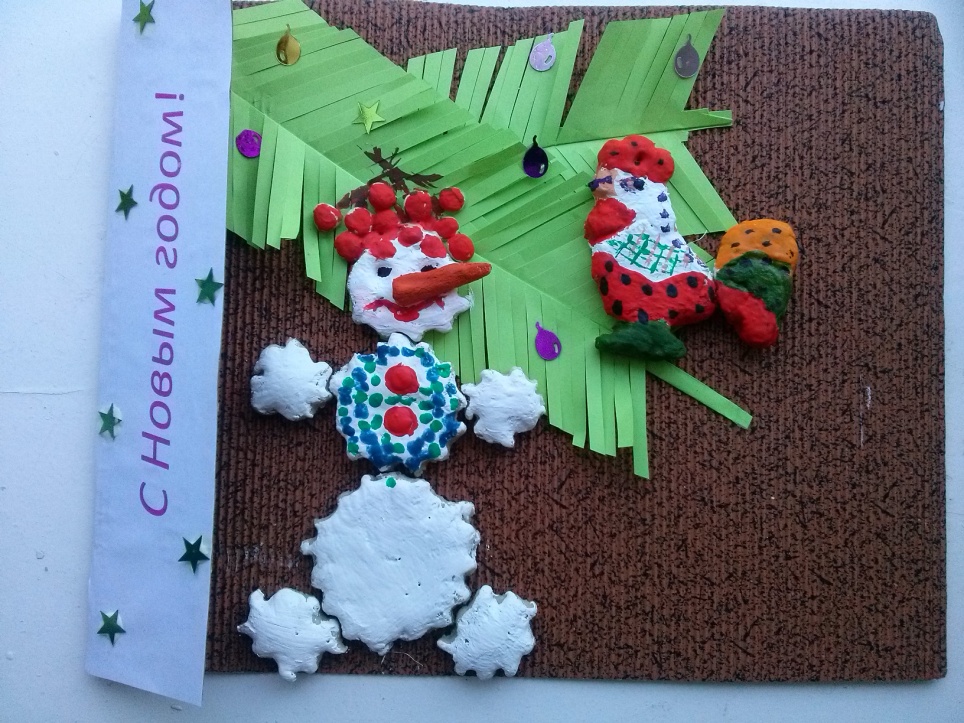 Для выполнения работы на потребуется:- цветной лист картона, формат А4;                                                                                                           - двухсторонняя цветная бумага (зеленая);                                                                                              - комочек соленого теста белого цвета;                                                                                                       - скалка для раскатки теста;                                                                                                                     -  круглые формочки диаметром 5 см – 1 шт., 3 см – 1 шт., 2.5 см – 1 шт., 1.5 см – 4шт                                       - небольшой отрезок новогодней фольги;                                                                                                      - трафарет петушка;                                                                                                                                             - гуашь для расписывания петушка;                                                                                                                    - клей ПВА;                                                                                                                                                          - кисти №2 и №10.   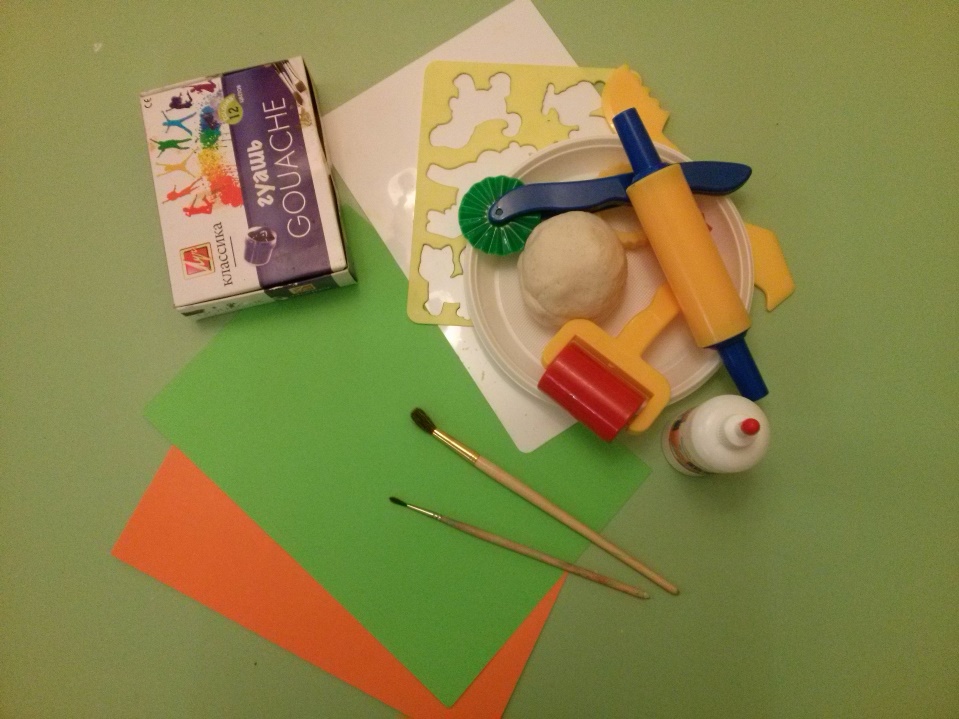      Начнем работу с подготовки теста и лепки снеговичка и петушка, т.к. им надо время просохнуть. Сушить слепленные изделия можно на воздухе или в духовке, на батарее сушить нельзя (изделие теряет форму).   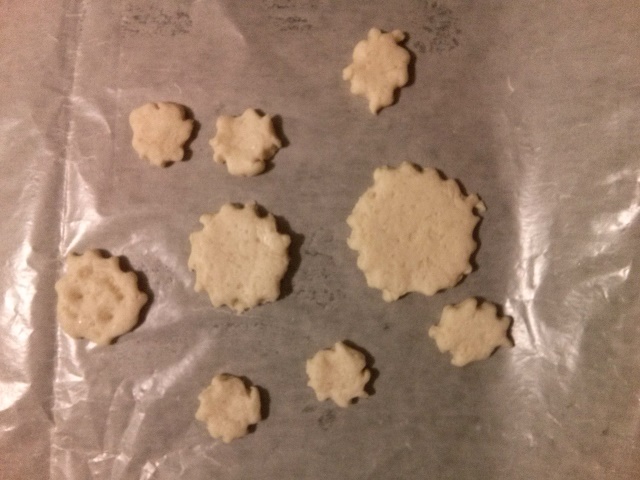 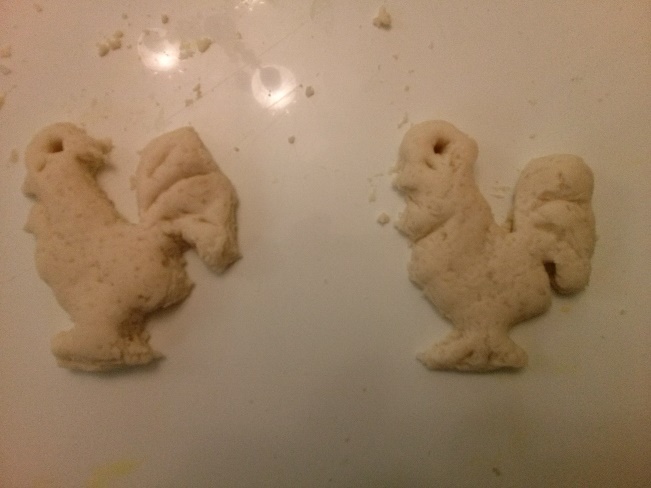 После просушки расписываем петушка. Предлагаю расписать его, как Дымковскую    игрушку или по желанию взять другой вариант: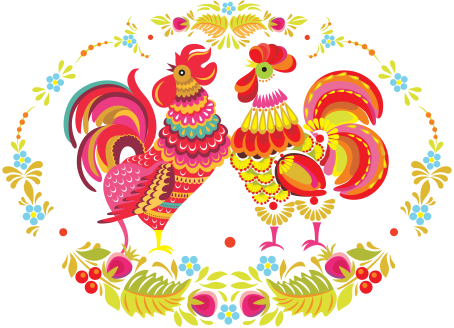 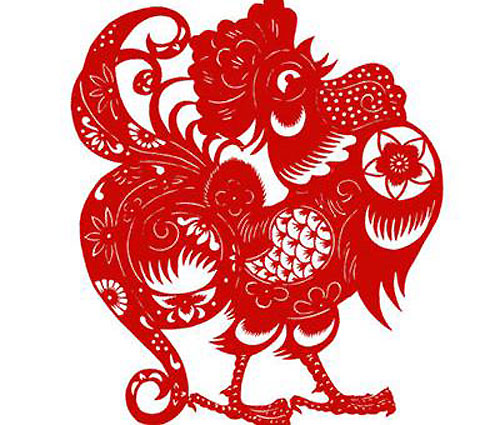 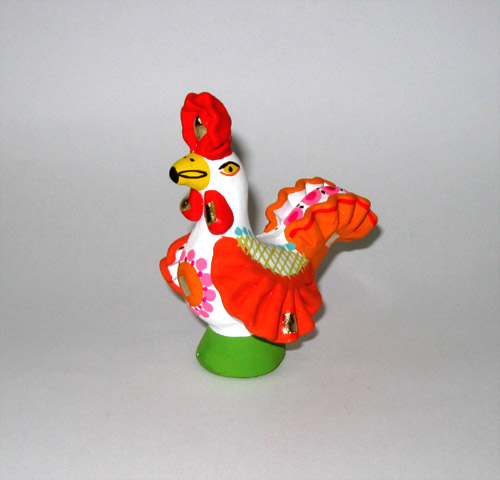 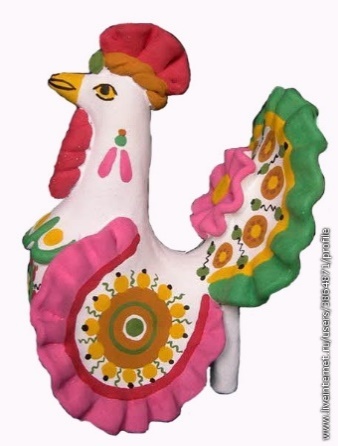 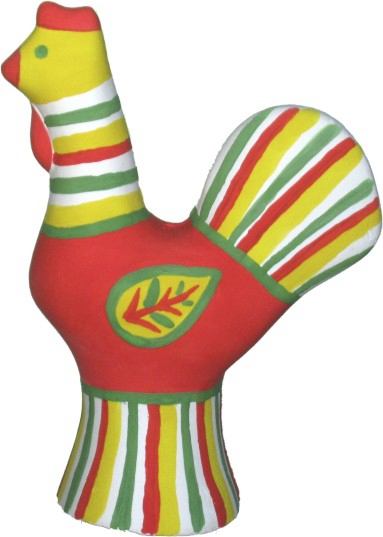 Следующий шаг: подготовка веточки для елочки.Берем лист зеленой бумаги (размер 7 х 21 см),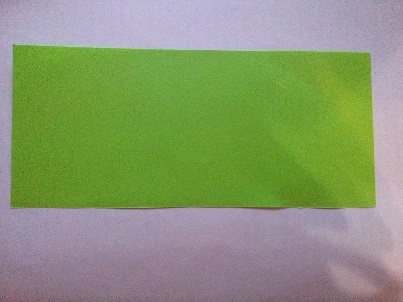 Складываем его пополам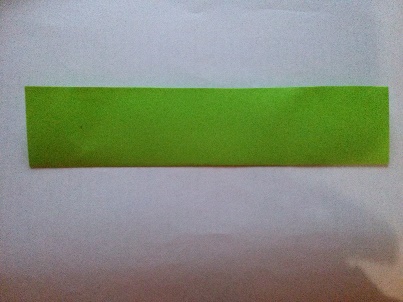 Загибаем со стороны сгиба 0,5 см.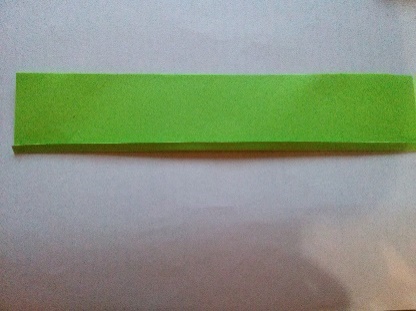 Разрезаем заготовку на узкие полоски под наклоном.                                   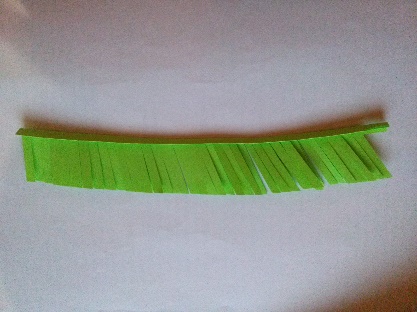 Разгибаем лист, чтобы получилась «веточка».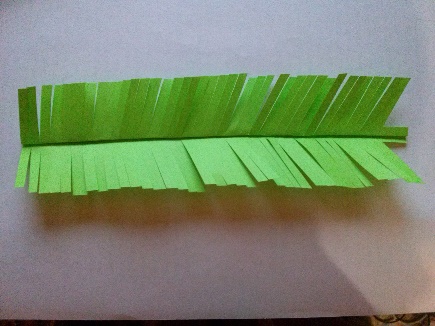 Так же изготовить 2 полоску, она потребуется для боковых веточек.Когда все составляющие готовы, можно составлять открытку целиком:-отмеряем с левой стороны картона 5 см и делаем сгиб, в таком виде открытку в дальнейшем можно будет поставить на столе;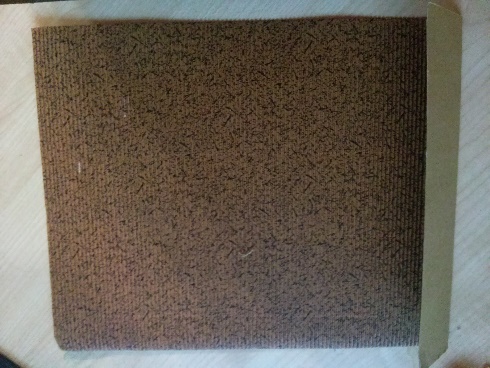 -  выкладываем веточки и приклеиваем их;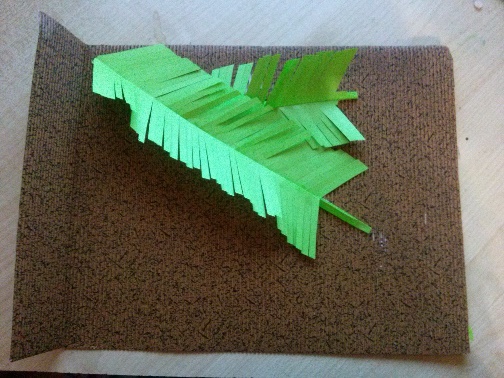 После того, как расписали снеговика и петушка, располагаем их на открытке Местонахождения их может быть разным: по вашему желанию и фантазии.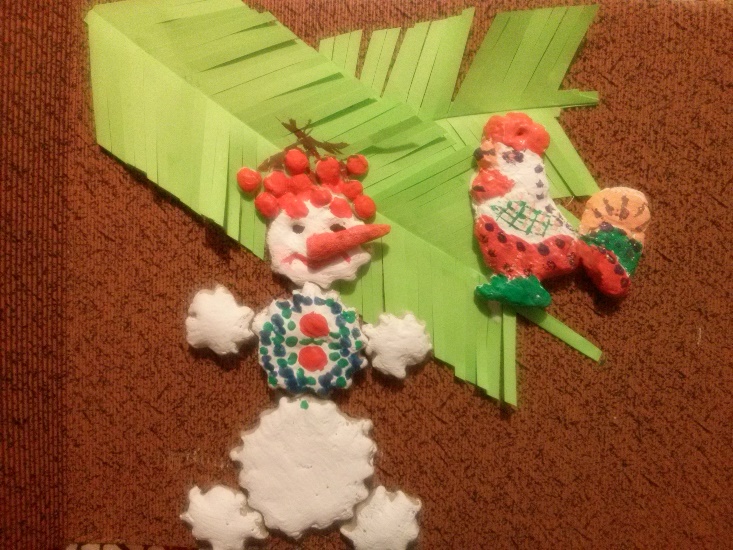 Теперь осталось украсить елочку новогодней гирляндой и приклеить на боковую часть основы поздравление – «С Новым годом!» - или пожелание.Желаю всем добра в новом году и творческих успехов.